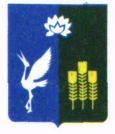 МУНИЦИПАЛЬНЫЙ КОМИТЕТЧкаловского сельского поселенияСпасского муниципального районаРЕШЕНИЕ «19»  ноября  2015 года  	                  с. Чкаловское			                         № 18«О рассмотрение протеста прокурора г. Спасска-Дальнего  на решение муниципального комитета Чкаловского сельского поселения от 26.12.2007 г. №77 «Об утверждении Положения о конкурсе на замещение вакантных должностей муниципальной службы в Чкаловском сельском поселении»      Рассмотрев протест прокурора г. Спасска-Дальнего от  09.10.2015 года №7-4-2015/3641к  на решение муниципального комитета Чкаловского сельского поселения от 26.12.2007 г. №77 «Об утверждении Положения о конкурсе на замещение вакантных должностей муниципальной службы в Чкаловском сельском поселении», руководствуясь Уставом Чкаловского сельского поселения, муниципальный комитет Чкаловского сельского поселенияРЕШИЛ:1.  Протест прокурора г. Спасска-Дальнего от  09.10.2015 года №7-4-2015/3641кна решение муниципального комитета Чкаловского сельского поселения от 26.12.2007 г. №77 «Об утверждении Положения о конкурсе на замещение вакантных должностей муниципальной службы в Чкаловском сельском поселении» удовлетворить.2.  Настоящее решение вступает в законную силу с момента его подписания.Председатель муниципального комитетаЧкаловского сельского поселения                                                    _________ Ухань О.А.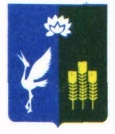 МУНИЦИПАЛЬНЫЙ КОМИТЕТЧкаловского сельского поселенияСпасского муниципального районаРЕШЕНИЕ «19»  ноября  2015 года  	                    с. Чкаловское			                №19О внесении изменений в Положение о конкурсе на замещение вакантной должности муниципальной службы Чкаловского сельского поселения, утвержденного решением муниципального комитета Чкаловского сельского поселенияот 26 декабря 2007 года №  77На основанииФедерального закона от 06 октября 2003 года № 131-ФЗ «Об общих принципах организации местного самоуправления в Российской Федерации», Федерального закона от 02 марта 2007 года №25-ФЗ «О муниципальной службе в Российской Федерации», закона Приморского края от  04 июня 2007 года № 82-КЗ «О муниципальной службе в Приморском крае»,руководствуясь Уставом Чкаловского сельского поселения, муниципальный комитет Чкаловского сельского поселенияРЕШИЛ:1.Внести следующие изменения в Положение о конкурсе на замещение вакантной должности муниципальной службы Чкаловского сельского поселения, утвержденного решением муниципального комитета Чкаловского сельского поселенияот 26 декабря 2007 года №  77:1)часть 4 дополнить предложением «Объявление публикуется не позднее чем за 20 дней до дня проведения конкурса.»;         2) часть 5 изложить в новой редакции:«5. При поступлении на муниципальную службу гражданин представляет:1) заявление с просьбой о поступлении на муниципальную службу и замещении должности муниципальной службы;2) собственноручно заполненную и подписанную анкету по форме, установленной уполномоченным Правительством Российской Федерации федеральным органом исполнительной власти;3) паспорт;4) трудовую книжку, за исключением случаев, когда трудовой договор (контракт) заключается впервые;5) документ об образовании;6) страховое свидетельство обязательного пенсионного страхования, за исключением случаев, когда трудовой договор (контракт) заключается впервые;7) свидетельство о постановке физического лица на учет в налоговом органе по месту жительства на территории Российской Федерации;8) документы воинского учета - для граждан, пребывающих в запасе, и лиц, подлежащих призыву на военную службу;9) заключение медицинской организации об отсутствии заболевания, препятствующего поступлению на муниципальную службу;10) сведения о доходах за год, предшествующий году поступления на муниципальную службу, об имуществе и обязательствах имущественного характера;11) иные документы, предусмотренные федеральными законами, указами Президента Российской Федерации и постановлениями Правительства Российской Федерации.».2.Настоящее решение вступают в силу после его официального опубликования (обнародования). Глава Чкаловского сельского поселения                                                         ______ В.С. ИюПриложение к решениюМуниципального комитетаЧкаловского сельского поселения№19 от 19 ноября 2015 годаПОЛОЖЕНИЕ О КОНКУРСЕ НА ЗАМЕЩЕНИЕВАКАНТНОЙ ДОЛЖНОСТИ МУНИЦИПАЛЬНОЙ СЛУЖБЫЧКАЛОВСКОГО СЕЛЬСКОГО ПОСЕЛЕНИЯ.1. Настоящее Положение в соответствии с Федеральным   законом   от2.03.2007 г. № 25-ФЗ "О муниципальной службе в Российской Федерации", законом Приморского края от 04.06.2007 г. № 82-КЗ "О муниципальной службе в Приморском крае", Уставом Чкаловского сельского поселения определяет порядок и условия проведения конкурса на замещение вакантной должности муниципальной службы (далее - вакантная должность муниципальной службы) в Чкаловском сельском поселении.Конкурс на замещение вакантной должности муниципальной службы (далее - конкурс) обеспечивает конституционное право граждан Российской Федерации на равный доступ к муниципальной службе, а также право муниципальных служащих на должностной рост на конкурсной основе.2. Конкурс в Чкаловском сельском поселении объявляется по решению руководителя соответствующего органа местного самоуправления либо представителя указанного руководителя, осуществляющих полномочия нанимателя от имени муниципального образования (далее - представитель нанимателя), при наличии вакантной ( не замещенной муниципальным служащим) должности муниципальной службы.3.Право на участие в конкурсе имеют граждане Российской Федерации, достигшие возраста 18 лет, владеющие государственным языком Российской Федерации и соответствующие установленным законодательством Российской Федерации о муниципальной службе квалификационным требованиям к вакантной должности муниципальной службы.Муниципальный служащий вправе на общих основаниях участвовать в конкурсе независимо от того, какую должность он замещает на период проведения конкурса.4. Конкурс проводится в два этапа. На первом этапе публикуется объявление приеме документов для участия в конкурсе в печатном издании. Объявление публикуется не позднее чем за 20 дней до дня проведения конкурса.В публикуемом объявлении о приёме документов для участия в конкурсе указываются наименование вакантной должности муниципальной службы, требования, предъявляемые к претенденту на замещение этой должности, место и время приема документов, подлежащих представлению в соответствии с пунктом 5 настоящего Положения, срок, до истечения которого принимаются указанные документы, условия проведения конкурса, порядок определения победителя, проект трудового договора, дата, время и место проведения конкурса.5. При поступлении на муниципальную службу гражданин предоставляет:1) заявление с просьбой о поступлении на муниципальную службу и замещении должности муниципальной службы;2) собственноручно заполненную и подписанную анкету по форме, установленной уполномоченным Правительством Российской Федерации федеральным органом исполнительной власти;3) паспорт;4) трудовую книжку, за исключением случаев, когда трудовой договор (контракт) заключается впервые;5) документ об образовании;6) страховое свидетельство обязательного пенсионного страхования, за исключением случаев, когда трудовой договор (контракт) заключается впервые;7) свидетельство о постановке физического лица на учет в налоговом органе по месту жительства на территории Российской Федерации;8) документ воинского учета – для граждан, пребывающих в запас, и лиц, подлежащих призыву на военную службу;9) заключение медицинской организации об отсутствии заболевания, препятствующего поступлению на муниципальную службу;10) сведения о доходах за год, предшествующий году поступления на муниципальную службу, об имуществе и обязательствах имущественного характера;11) иные документы, предусмотренные федеральными законами, указами Президента Российской Федерации и постановлениями Правительства Российской Федерации.6. Документы, указанные в части 5 настоящего Положения, представляются в комиссию в течение 20 дней со дня объявления об их приеме.7. Муниципальный служащий, изъявивший желание участвовать в конкурсе, направляет заявление на имя представителя нанимателя. Кадровая служба соответствующего органа местного самоуправления муниципального образования, на замещение должности в котором объявлен конкурс, обеспечивает ему получение документов, необходимых для участия в конкурсе.8. Достоверность сведений, представленных гражданином на имя представителя нанимателя, подлежит проверке.9. Гражданин (муниципальный служащий) не допускается к участию в конкурсе в случае несоответствия квалификационным требованиям к вакантной должности муниципальной службы, а также в связи с ограничениями, установленными законодательством Российской Федерации о муниципальной службе, для поступления на муниципальную службу и ее прохождения.10.Несвоевременное представление документов, представление их не в полном объеме или с нарушением правил оформления без уважительной причины являются основанием для отказа гражданину в их приеме.При несвоевременном представлении документов, представлении их не в полном объеме или с нарушением правил оформления по уважительной причине представитель нанимателя вправе перенести сроки их приема.11. Решение о дате, месте и времени проведения второго этапа конкурса принимается представителем нанимателя после проверки достоверности сведений, представленных претендентами на замещение вакантной должности муниципальной службы.В случае установления в ходе проверки обстоятельств, препятствующих поступлению гражданина на муниципальную службу, он информируется в письменной форме представителем нанимателя о причинах отказа в участии в конкурсе.12. Претендент на замещение вакантной должности муниципальной службы, не допущенный к участию в конкурсе, вправе обжаловать это решение в соответствии с законодательством Российской Федерации.13. Представитель нанимателя не позднее, чем за 10 дней до начала второго этапа конкурса направляет сообщения о дате, месте и времени его проведения гражданам (муниципальным служащим), допущенным к участию в конкурсе (далее - кандидаты).При проведении конкурса кандидатам гарантируется равенство прав в соответствии с Конституцией Российской Федерации и Федеральными законами.14. Если в результате проведения конкурса не были выявлены кандидаты, отвечающие квалификационным требованиям к вакантной должности муниципальной службы, на замещение которой он был объявлен, представитель нанимателя может принять решение о проведении повторного конкурса.15. Для проведения конкурса правовым актом органа местного самоуправления муниципального образования образуется конкурсная комиссия, действующая на постоянной основе. Состав конкурсной комиссии, сроки и порядок ее работы, а также методика проведения конкурса определяются правовым актом органа местного самоуправления муниципального образования.16. Состав конкурсной комиссии для проведения конкурса на замещение вакантной должности муниципальной службы, исполнение должностных обязанностей по которой связано с использованием сведений, составляющих государственную тайну, формируется с учетом положений законодательства Российской Федерации о государственной тайне.Состав конкурсной комиссии формируется таким образом, чтобы была исключена возможность возникновения конфликтов интересов, которые могли бы повлиять на принимаемые конкурсной комиссией решения.17. Конкурсная комиссия состоит из председателя, заместителя председателя, секретаря и членов комиссии не менее 4человек.18. Конкурс заключается в оценке профессионального уровня кандидатов на замещение вакантной должности муниципальной службы, их соответствия квалификационным требованиям к этой должности.При проведении конкурса конкурсная комиссия оценивает кандидатов на основании представленных ими документов об образовании, прохождении муниципальной или государственной службы, осуществлении другой трудовой деятельности, а также на основе конкурсных процедур с использованием не противоречащих Федеральным законам и другим нормативным правовым актам Российской Федерации, методов оценки профессиональных и личностных качеств кандидатов, включая индивидуальное собеседование, анкетирование, проведение групповых дискуссий, написание реферата или тестирование по . вопросам, связанным с выполнением должностных обязанностей по вакантной должности муниципальной службы, на замещение которой претендуют кандидаты.При оценке профессиональных и личностных качеств кандидатов конкурсная комиссия исходит из соответствующих квалификационных требований к вакантной должности муниципальной службы и других положений должностного регламента по этой должности, а также иных положений, установленных законодательством Российской Федерации о муниципальной службе.19. Заседание конкурсной комиссии проводится при наличии не менее двух кандидатов. Заседание конкурсной комиссии считается правомочным, если на нем присутствует не менее двух третей от общего числа ее членов. Решения конкурсной комиссии по результатам проведения конкурса принимаются открытым голосованием простым большинством голосов ее членов, присутствующих на заседании.При равенстве голосов решающим является голос председателя конкурсной комиссии.20. Решение конкурсной комиссии принимается в отсутствие кандидата и является основанием для назначения его на вакантную должность муниципальной службы либо отказа в таком назначении.21. Результаты голосования конкурсной комиссии оформляются решением, которое подписывается председателем, заместителем председателя, секретарем, членами комиссии, принявшими участие в заседании.22. По результатам конкурса издается нормативный акт представителя нанимателя о назначении победителя конкурса на вакантную должность муниципальной службы и заключается трудовой договор  (служебный контракт) с победителем конкурса.23. Кандидатам, участвовавшим в конкурсе, сообщается о результатах конкурса в письменной форме в течение 15 дней со дня его завершения.24. Документы претендентов на замещение вакантной должности муниципальной службы, не допущенных к участию в конкурсе, и кандидатов, участвовавших в конкурсе, должны быть им возвращены не позднее одного месяца.25. Кандидат вправе обжаловать решение конкурсной комиссии в соответствии с законодательством Российской Федерации.